Đề thi:Câu 1 (1 điểm): Hãy xác định trạng thái của loại đất dính với các thông số vật lý sau:Độ ẩm tự nhiên W= 29,8%, độ ẩm giới hạn dẻo Wp= 22,5%, độ ẩm giới hạn chảy WL= 52,6%.Câu 2 (2 điểm): Kết quả cắt trực tiếp một mẫu đất như bảng bên dưới. Hãy vẽ biểu đồ ( ~ ) và xác định các đặc trưng chống cắt của mẫu đất ?Câu 3 (3 điểm): Hãy tính toán kết quả thí nghiệm của một mẫu nước và trình bày:a. Phần trăm (%) đương lượng, b. Công thức Courlov, c. Tên mẫu nước theo Courlov,d. Độ cứng tổng của mẫu nước. Biết hàm lượng CO2 = 72mg/l, pH=6,8Câu 4 (2 điểm): Cho mặt cắt địa chất thủy văn như hình vẽ. Cho biết:- Bề dày tầng chứa nước tại các vị trí: h1 = 12m; h2 = 10,5m;- Hệ số thấm lớp cát: K=15m/ngày đêm.- Khoảng cách giữa các vị trí L1=80m, L2=50m.a. Hãy xác định lưu lượng đơn vị của dòng thấm (m3/ngày đêm);b. Hãy xác định chiều cao mực áp lực hx ?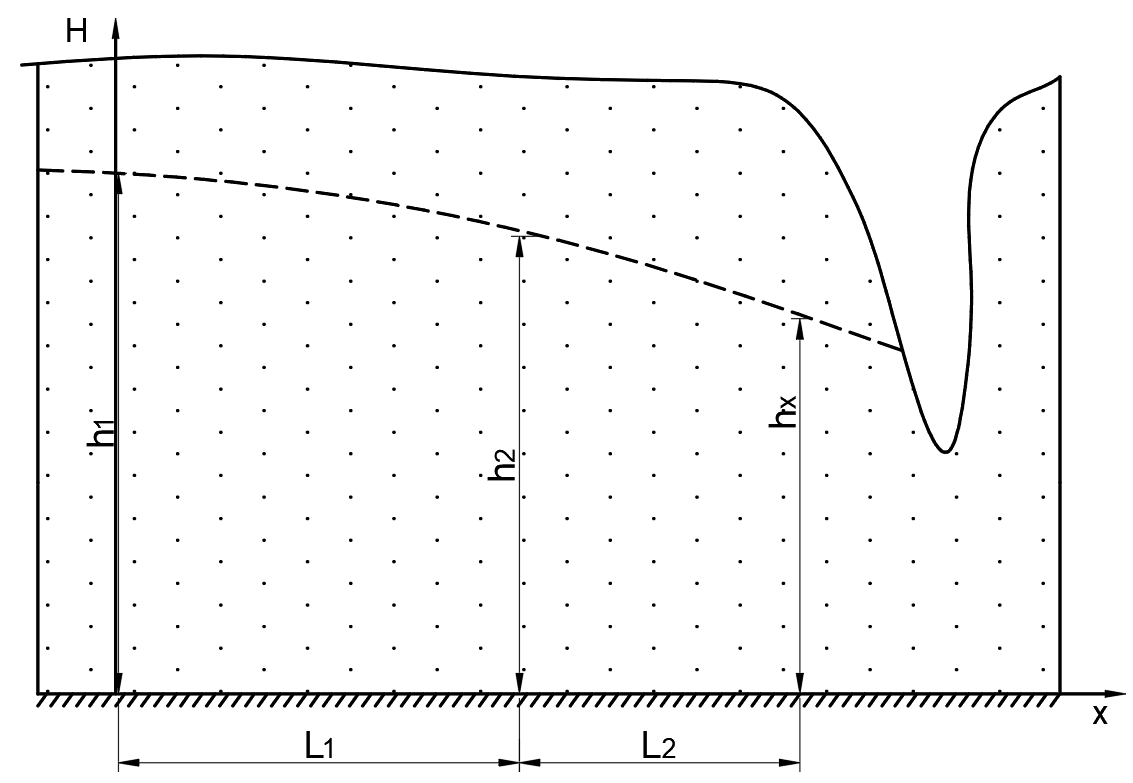 Câu 5 (2 điểm): Một mặt cắt địa chất thủy văn cho theo hình vẽ. Cho biết bề dày tầng chứa nước h=10m.Shk = 2,5m.S1 = 0,3m.	r1 = 6m; rhk = 0,2m.Hệ số thấm của cát: K = 15m/ngày đêm.a. Hãy xác định lưu lượng Q của giếng bơm khi bơm hút ổn định (m3/ngày đêm);b. Tính độ hạ thấp mực nước S2 (m) tại điểm cách hố khoan bơm nước một khoảng r2 = 10m?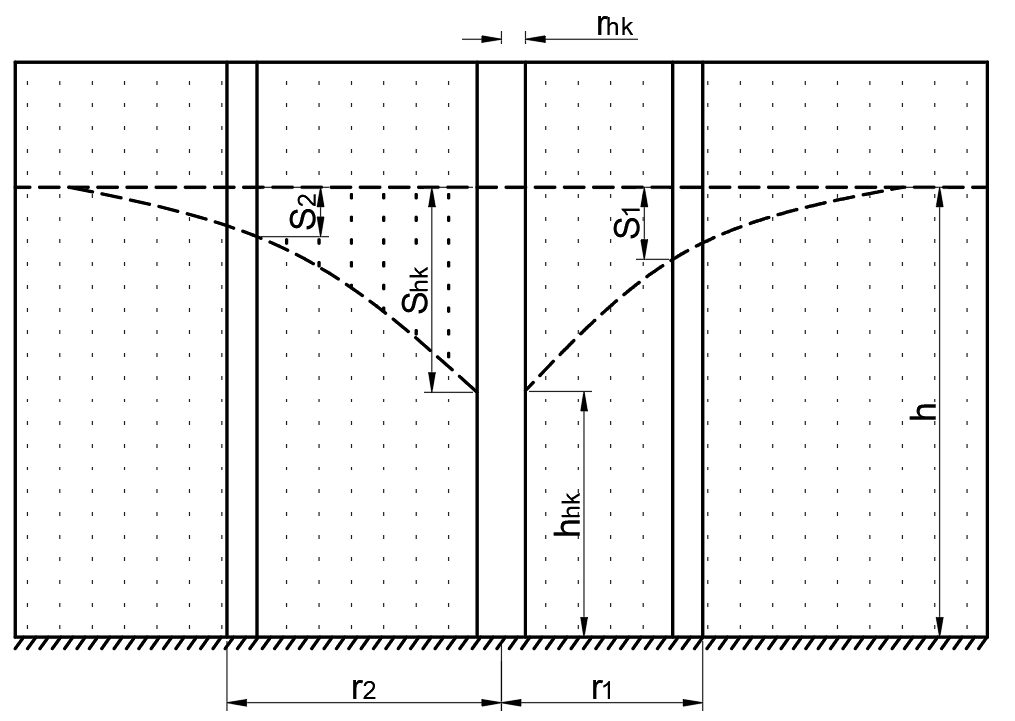 Ngày biên soạn: 24/10/2021 	Giảng viên biên soạn đề thi: Phạm Kiên	Ngày kiểm duyệt:  Trưởng (Phó) Khoa/Bộ môn kiểm duyệt đề thi:	Trưởng bộ môn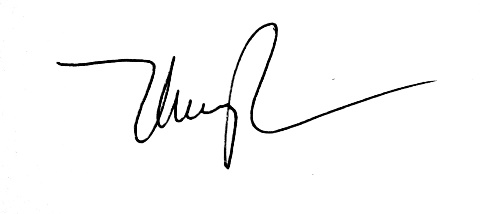     PGS. TS. Lê Thị Bích ThủyTRƯỜNG ĐẠI HỌC VĂN LANGTRƯỜNG ĐẠI HỌC VĂN LANGĐỀ THI KẾT THÚC HỌC PHẦNĐỀ THI KẾT THÚC HỌC PHẦNĐỀ THI KẾT THÚC HỌC PHẦNĐỀ THI KẾT THÚC HỌC PHẦNKHOA XÂY DỰNGKHOA XÂY DỰNGKHOA XÂY DỰNGHọc kỳ: 1 (L1)Năm học:2021 - 2022Mã học phần: DXD0120                                                                 Tên học phần: Địa chất công trình                         Mã học phần: DXD0120                                                                 Tên học phần: Địa chất công trình                         Mã học phần: DXD0120                                                                 Tên học phần: Địa chất công trình                         Mã học phần: DXD0120                                                                 Tên học phần: Địa chất công trình                         Mã học phần: DXD0120                                                                 Tên học phần: Địa chất công trình                         Mã học phần: DXD0120                                                                 Tên học phần: Địa chất công trình                         Mã nhóm lớp HP:211_DXD0120_01211_DXD0120_01211_DXD0120_01211_DXD0120_01211_DXD0120_01Thời gian làm bài:90 (phút)90 (phút)90 (phút)90 (phút)90 (phút)Hình thức thi:Tự luậnTự luậnTự luậnTự luậnTự luậnCách thức nộp bài phần tự luận: - Upload hình ảnh bài làm (chỉ những trường hợp vẽ biểu đồ, công thức tính toán đặc biệt).Cách thức nộp bài phần tự luận: - Upload hình ảnh bài làm (chỉ những trường hợp vẽ biểu đồ, công thức tính toán đặc biệt).Cách thức nộp bài phần tự luận: - Upload hình ảnh bài làm (chỉ những trường hợp vẽ biểu đồ, công thức tính toán đặc biệt).Cách thức nộp bài phần tự luận: - Upload hình ảnh bài làm (chỉ những trường hợp vẽ biểu đồ, công thức tính toán đặc biệt).Cách thức nộp bài phần tự luận: - Upload hình ảnh bài làm (chỉ những trường hợp vẽ biểu đồ, công thức tính toán đặc biệt).Cách thức nộp bài phần tự luận: - Upload hình ảnh bài làm (chỉ những trường hợp vẽ biểu đồ, công thức tính toán đặc biệt).Ứng suất pháp (kN/m2)Ứng suất tiếp (kN/m2)5048,610031,8Ionmg/lmeq/l% đương lượngNa+Ca2+Mg2+468790Cl –SO42-HCO3-106,6192417,85